AHAMMED RAMEES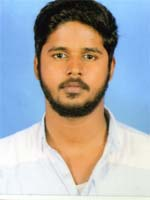 Mobile + (91) 9895206028ahammedramees786@gmail.comNationality: IndianDate of Birth: 27-02-1995CAREER OBJECTIVESeeking a challenging role in the field of transportation, personable and energetic. Dependable and committed to getting each job done quickly,efficiently,and safely.EDUCATION AND CREDENTIALHigher Secondary Education-commerce (60%)T.T.V.H.S.S Higher Secondary School-2009 Matriculation(65%)EXPERIENCEOne year freelance driver  in private party.Two year experience in heavy goods vehicle. Experienced in trailor vehiclesSPECIAL SKILLSDriving any type heavy&light vehiclesExperienced in long driveLanguage:English - FluentMalayalam- Fluent.PERSONAL DETAILSFather’s name 		:Mr. Ebrahim M.K	Gender                  	:MaleNationality              	:IndianCurrent Location		:INDIAPassport no		:M1820398Passport Expiry		:03-08-2024DECLARATIONI hereby declare that the above mentioned information is true to my knowledge and belief.DATE:									Full Name      : AHAMMED RAMEESPLACE: MUVATTUPUZHA 					Signature 	: